                                                                                                              Reading 3 – All About Leopards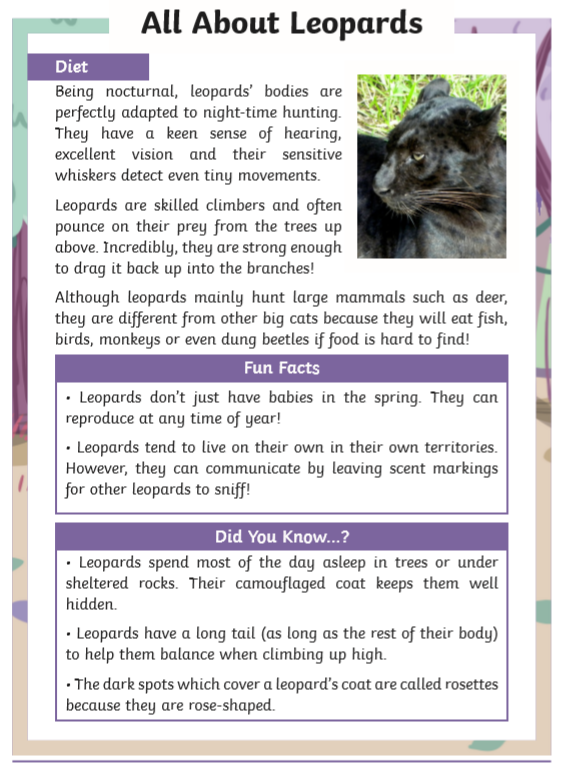 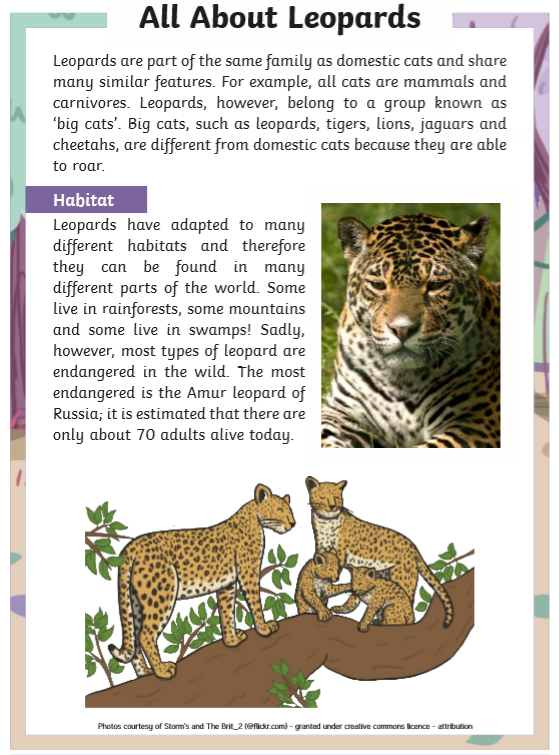 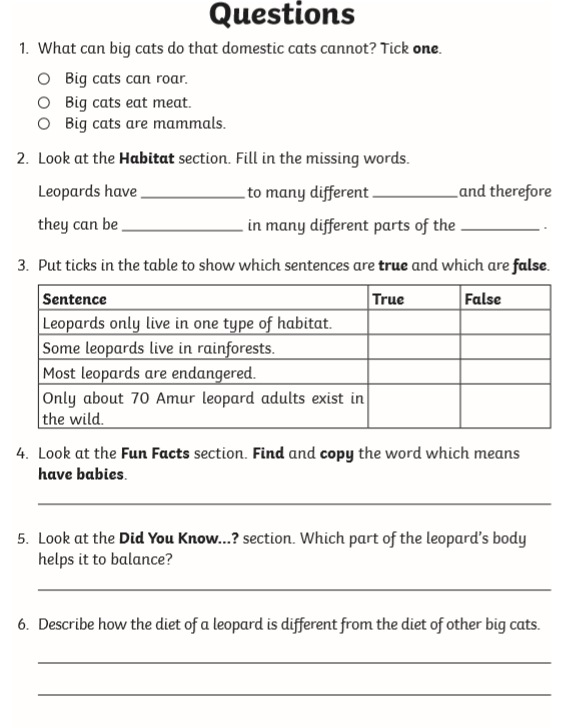 